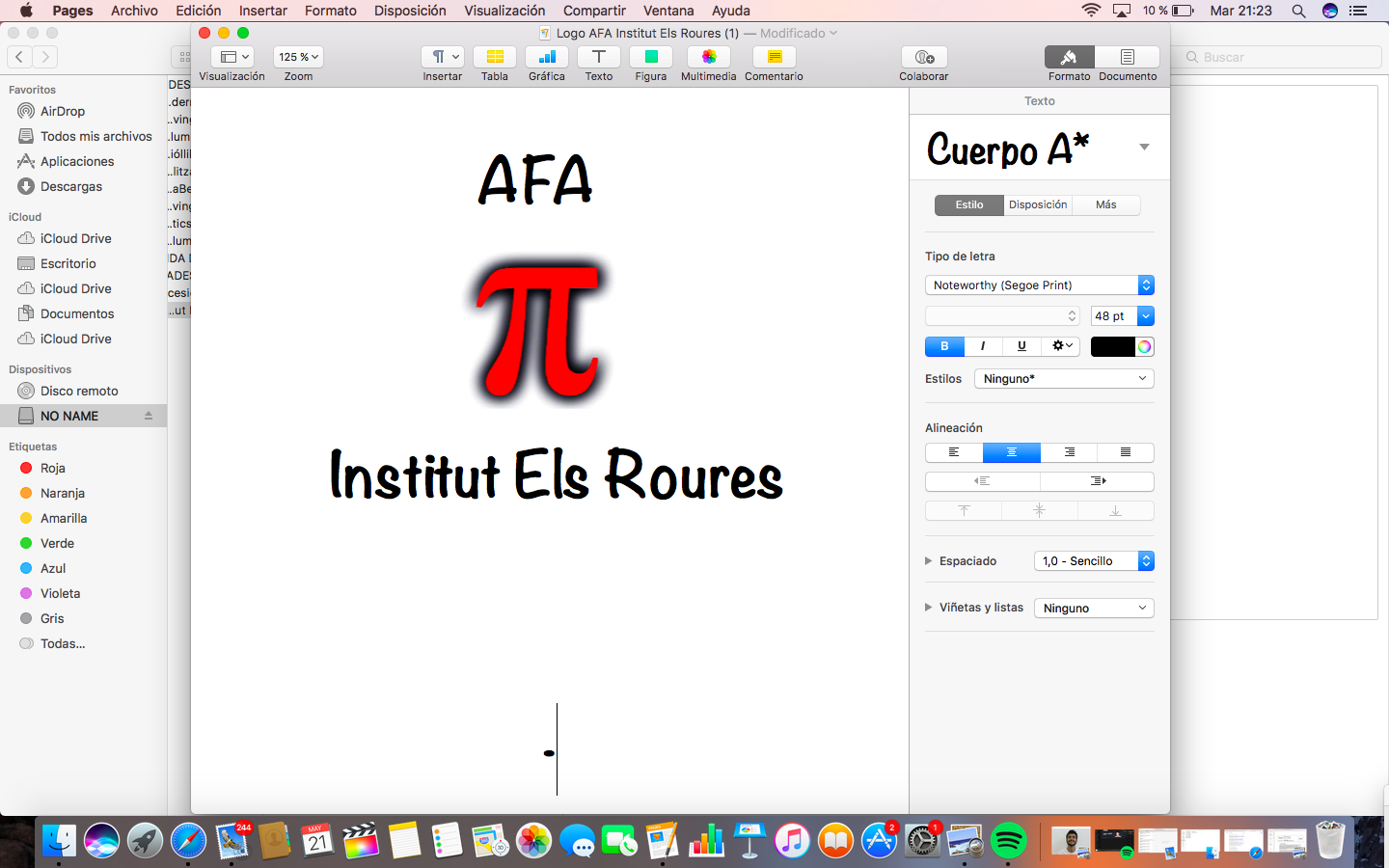                                           C/ Joan Cardona, s/n                                             08319 Dosrius (Barcelona)                                             Telf. 646 799 905                                                afa@inselsroures.catFORMULARI DE RECOLLIDA DE DADES PERSONALSCurs 2020/21De conformitat amb la Llei Orgànica 15/1999, de 13 de desembre, de protecció de dades de caràcter personal i mitjançant l’emplenament del present formulari, presteu el vostre consentiment per al tractament de les dades personals que faciliteu, que seran incorporades al fitxer denominat “Gestió AFA”, titularitat de l’AFA INSTITUT ELS ROURES, inscrit en el Registre General de Protecció de Dades de l’AEPD, la finalitat del qual és la gestió i comunicació de les activitats de l’entitat i d’interès per a les famílies associades. Igualment, us informem que podeu exercir els vostres drets d’accès, rectificació, cancel·lació i oposició que estableix aquesta LLei, mitjançant escrit acompanyat de fotocòpia del D.N.I., adreçat al responsable del fitxer: AFA INSTITUT ELS ROURES, C./Joan Cardona, s/n. de Dosrius (C.P. 08319).Tots els camps són d’emplenament obligatori per a la correcta prestació de la finalitat del fitxer. DADES ALUMNENom i cognoms: ..........................................................................Curs: ............................................................................................DADES PARES / TUTORSRELACIÓ AMB L’ALUMNE: PARE / MARE / TUTOR LEGAL(invalideu el que no correspongui)Nom i cognoms: ..................................................................................DNI: .....................................................................................................ADREÇA POSTAL: C/ .................................................. Nº: ................Població: ............................................... Codi Postal: .........................Telèfons contacte: Fix .............................. Mòbil ................................Adreça electrònica:  .............................................@............................(escriure en majúscules)DADES PARES / TUTORSRELACIÓ AMB L’ALUMNE: PARE / MARE / TUTOR LEGAL(invalideu el que no correspongui)Nom i cognoms: ..................................................................................DNI: .....................................................................................................ADREÇA POSTAL: C/ .................................................. Nº: ................Població: ............................................... Codi Postal: .........................Telèfons contacte: Fix .............................. Mòbil ................................Adreça electrònica:  .............................................@............................(escriure en majúscules)